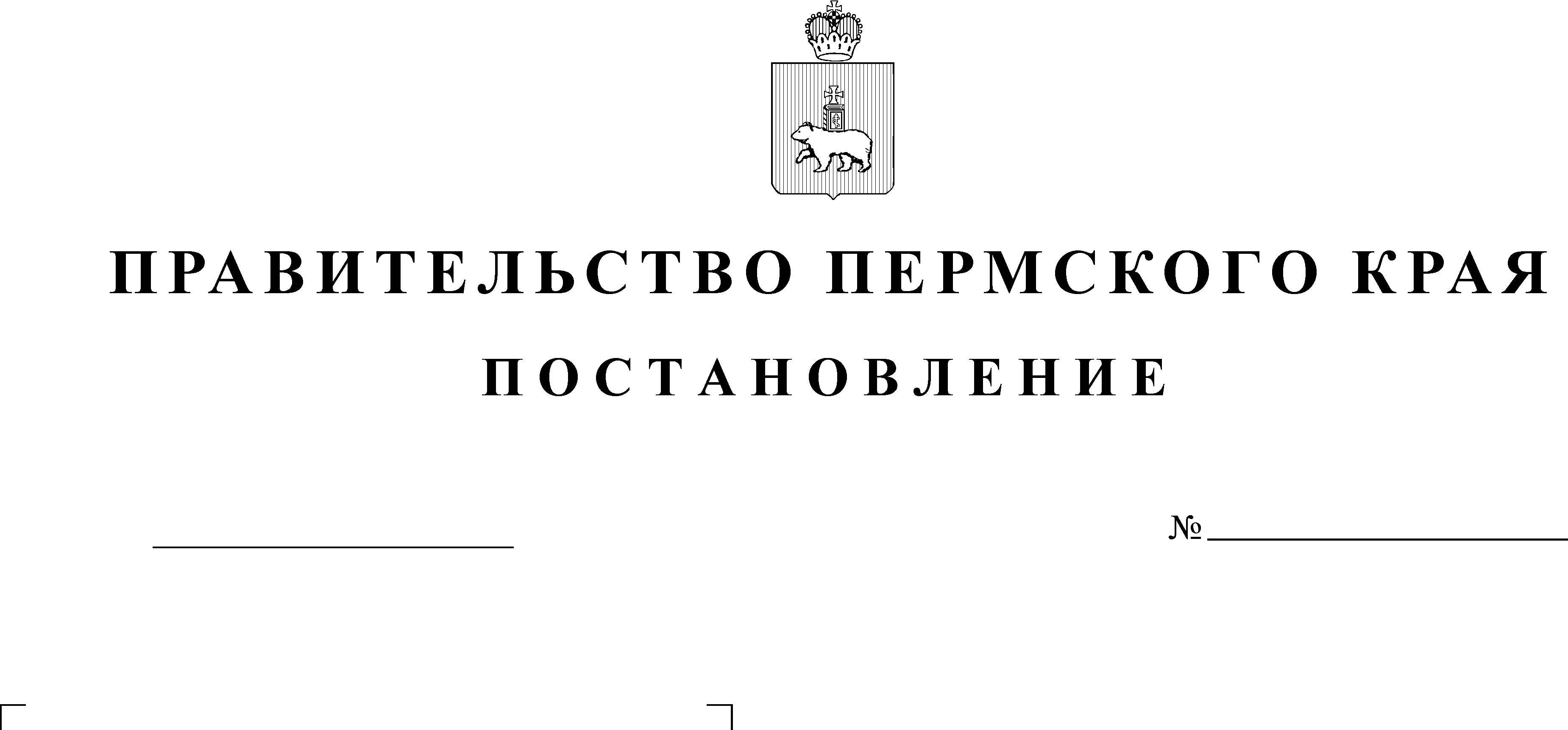 В целях реализации Закона Пермского края от 05 февраля 2016 г. 
№ 602-ПК «Об организации и обеспечении отдыха детей и их оздоровления 
в Пермском крае», Закона Пермского края от 02 апреля 2010 г. № 607-ПК 
«О передаче органам местного самоуправления отдельных государственных полномочий по организации и обеспечению отдыха детей и их оздоровления» Правительство Пермского края ПОСТАНОВЛЯЕТ:1. Утвердить прилагаемые:1.1. Порядок предоставления и расходования субвенций органам местного самоуправления на выполнение отдельных государственных полномочий по организации отдыха детей и их оздоровления;1.2. Порядок расчета величины среднемесячного дохода семьи 
для определения размера государственной поддержки на приобретение путевки 
в организации отдыха детей и их оздоровления;1.3. Порядок предоставления путевок в стационарные организации отдыха и оздоровления детей летнего, сезонного и круглогодичного функционирования;1.4. Порядок предоставления компенсации родителям части расходов 
на оплату стоимости путевки в загородные лагеря отдыха 
и оздоровления детей, санаторно-оздоровительные детские лагеря, расположенные на территории Российской Федерации.2. Органам местного самоуправления муниципальных районов (городских округов) Пермского края обеспечить расходование средств, переданных из бюджета Пермского края органам местного самоуправления муниципальных районов (городских округов) Пермского края на выполнение государственных полномочий по организации оздоровления и отдыха детей 
в соответствии с порядками, утвержденными настоящим постановлением.3. Признать утратившими силу: постановление Правительства Пермского края от 29 марта 2010 г. 
№ 129-п «О субвенциях из регионального фонда компенсаций на выполнение государственных полномочий по организации оздоровления и отдыха детей»;постановление Правительства Пермского края от 21 июня 2010 г. 
№ 331-п «О внесении изменений в постановление Правительства Пермского края от 29.03.2010 № 129-п «О субвенциях из регионального фонда компенсаций на выполнение государственных полномочий по организации оздоровления и отдыха детей»;постановление Правительства Пермского края от 09 августа 2010 г. 
№ 476-п «О внесении изменений в постановление Правительства Пермского края от 29.03.2010 № 129-п «О субвенциях из регионального фонда компенсаций на выполнение государственных полномочий по организации оздоровления и отдыха детей»;постановление Правительства Пермского края от 13 ноября 2010 г. 
№ 889-п «О внесении изменений в Порядок предоставления и расходования субвенций из регионального фонда компенсаций на выполнение государственных полномочий по организации оздоровления и отдыха детей, утвержденный постановлением Правительства Пермского края от 29.03.2010 
№ 129-п»;пункт 1 постановления Правительства Пермского края от 19 апреля 2011 г. № 202-п «О внесении изменений в отдельные нормативные правовые акты Пермского края»;постановление Правительства Пермского края от 03 августа 2011 г. 
№ 520-п «О внесении изменений в Порядок предоставления и расходования субвенций из регионального фонда компенсаций на выполнение государственных полномочий по организации оздоровления и отдыха детей, утвержденный постановлением Правительства Пермского края от 29.03.2010 
№ 129-п»;постановление Правительства Пермского края от 09 ноября 2011 г. 
№ 866-п «О внесении изменений в Порядок предоставления и расходования субвенций из регионального фонда компенсаций на выполнение государственных полномочий по организации оздоровления и отдыха детей, утвержденный постановлением Правительства Пермского края от 29.03.2010 
№ 129-п «О субвенциях из регионального фонда компенсаций на выполнение государственных полномочий по организации оздоровления и отдыха детей»;постановление Правительства Пермского края от 02 декабря 2011 г. 
№ 999-п «О внесении изменения в пункт 2 постановления Правительства Пермского края от 09.11.2011 № 866-п «О внесении изменений в Порядок предоставления и расходования субвенций из регионального фонда компенсаций на выполнение государственных полномочий по организации оздоровления и отдыха детей, утвержденный постановлением Правительства Пермского края от 29.03.2010 № 129-п «О субвенциях из регионального фонда компенсаций на выполнение государственных полномочий по организации оздоровления и отдыха детей»;постановление Правительства Пермского края от 27 марта 2013 г. 
№ 156-п «О внесении изменений в постановление Правительства Пермского края от 29.03.2010 № 129-п «О субвенциях из регионального фонда компенсаций на выполнение государственных полномочий по организации оздоровления и отдыха детей»;постановление Правительства Пермского края от 20 мая 2015 г. 
№ 313-п «О внесении изменений в постановление Правительства Пермского края от 29.03.2010 № 129-п «О субвенциях из регионального фонда компенсаций на выполнение государственных полномочий по организации оздоровления и отдыха детей».4. Настоящее постановление вступает в силу через 10 дней после 
дня его официального опубликования и распространяется на правоотношения, возникшие с 21 февраля 2016 г.5. Контроль за исполнением постановления возложить на заместителя председателя Правительства – министра здравоохранения Пермского края 
Ковтун О.П.Председатель ПравительстваПермского края                                                                                Г.П. ТушнолобовУТВЕРЖДЕНпостановлением 
Правительства Пермского краяот                     №ПОРЯДОК предоставления и расходования субвенций органам местного самоуправления на выполнение отдельных государственных полномочий по организации отдыха детей и их оздоровления1. Настоящий Порядок устанавливает правила предоставления 
и расходования субвенций из бюджета Пермского края бюджетам муниципальных районов (городских округов) Пермского края на выполнение отдельных государственных полномочий по организации отдыха детей 
и их оздоровления (далее – субвенция):1.1. организацию отдыха детей и их оздоровления в стационарных организациях отдыха и оздоровления детей летнего, сезонного 
и круглогодичного функционирования (далее – стационарные организации отдыха и оздоровления детей), а также обеспечение проезда к местам оздоровления и отдыха и обратно организованных групп детей, за исключением детей-сирот и детей, оставшихся без попечения родителей;1.2. организацию питания детей в лагерях с дневным пребыванием детей, организованных образовательными и иными организациями, осуществляющими организацию отдыха детей и их оздоровления 
в каникулярное время;1.3. администрирование переданных государственных полномочий: 
по организации отдыха детей и их оздоровления в стационарных организациях отдыха и оздоровления детей, по обеспечению проезда к местам оздоровления и отдыха и обратно организованных групп детей, за исключением детей-сирот и детей, оставшихся без попечения родителей, по организации питания детей 
в лагерях с дневным пребыванием детей, организованных образовательными 
и иными организациями, осуществляющими организацию отдыха детей 
и их оздоровления в каникулярное время (далее – администрирование переданных государственных полномочий).2. Субвенция предоставляется в пределах бюджетных ассигнований, кассового плана и лимитов бюджетных обязательств, утвержденных в сводной бюджетной росписи бюджета Пермского края главному распорядителю средств краевого бюджета – Министерству социального развития Пермского края (далее – Министерство) на основании Соглашения о предоставлении субвенции из бюджета Пермского края на выполнение отдельных государственных полномочий по организации отдыха детей и их оздоровления 
(далее – Соглашение), заключенного между Министерством и органами местного самоуправления муниципальных районов (городских округов) Пермского края. Соглашение не заключается в случае, если объем передаваемой субвенции составляет 100,0 тыс. рублей и менее.3. Субвенция, передаваемая органам местного самоуправления муниципальных районов (городских округов) Пермского края, зачисляется 
в местный бюджет и учитывается в структуре доходов и расходов местного бюджета.4. Расходование субвенции осуществляется органами местного самоуправления муниципальных районов (городских округов) Пермского края в пределах выделенных средств в соответствии с законом Пермского края 
о бюджете Пермского края на очередной финансовый год и плановый период. Субвенции имеют целевое назначение.5. Средства субвенции на организацию отдыха детей и их оздоровления 
в стационарных организациях отдыха и оздоровления, а также обеспечение проезда к местам оздоровления и отдыха и обратно организованных групп детей, за исключением детей-сирот и детей, оставшихся без попечения родителей, направляются на:5.1. приобретение путевок в стационарные организации отдыха 
и оздоровления детей в соответствии с Порядком предоставления путевок 
в стационарные организации отдыха и оздоровления детей, утвержденным постановлением, утвердившим настоящий Порядок;5.2. предоставление субсидий хозяйствующим субъектам 
(за исключением субсидий государственным (муниципальным) учреждениям) независимо от организационно-правовой формы и формы собственности, некоммерческим организациям, индивидуальным предпринимателям 
на приобретение путевок в загородные лагеря отдыха и оздоровления детей, санаторно-оздоровительные детские лагеря для детей работников данных хозяйствующих субъектов, некоммерческих организаций, индивидуальных предпринимателей;5.3. предоставление субсидий хозяйствующим субъектам 
(за исключением субсидий государственным (муниципальным) учреждениям) независимо от организационно-правовой формы и формы собственности, некоммерческим организациям, имеющим во владении и/или пользовании имущество, на базе которого организован загородный детский оздоровительный лагерь, детский санаторно-оздоровительный лагерь, 
на оздоровление детей работников данных хозяйствующих субъектов, некоммерческих организаций;5.4. предоставление субсидий поставщикам услуг по организации отдыха детей и их оздоровления, включенным в реестр поставщиков услуг 
по организации отдыха детей и их оздоровления или организациям отдыха детей и их оздоровления, являющимся бюджетными или автономными учреждениями, на возмещение части затрат на отдых и оздоровление детей 
в связи с оказанием услуг по организации отдыха детей и их оздоровления 
по сертификату, дающему право на частичную оплату путевки;5.5. предоставление родителям (законным представителям детей, 
не являющихся детьми-сиротами, детьми, оставшимися без попечения родителей) компенсации части расходов на оплату стоимости путевки 
в загородные лагеря отдыха и оздоровления детей, санаторно-оздоровительные детские лагеря, расположенные на территории Российской Федерации, 
в расчете на каждого ребенка в семье в год в соответствии с Порядком предоставления компенсации родителям части расходов на оплату стоимости путевки в загородные лагеря отдыха и оздоровления детей, санаторно-оздоровительные детские лагеря, расположенные на территории Российской Федерации, утвержденным постановлением, утвердившим настоящий Порядок;5.6. обеспечение проезда к местам оздоровления и отдыха и обратно организованных групп детей в следующем порядке:5.6.1. проезд организуется органами местного самоуправления муниципальных районов (городских округов) Пермского края;5.6.2. проезд осуществляется автомобильным транспортом в пределах Пермского края в соответствии с Правилами организованной перевозки группы детей автобусами, утвержденными постановлением Правительства Российской Федерации от 17 декабря 2013 г. № 1177;5.7. размер государственной поддержки, предусмотренной пунктами 5.1, 5.6 настоящего Порядка, на каждого ребенка определяется от расчетной стоимости путевки в загородный лагерь отдыха и оздоровления детей, санаторно-оздоровительный детский лагерь, утвержденной правовым актом Правительства Пермского края на текущий год, и устанавливается 
в соответствии со статьей 9 Закона Пермского края от 05 февраля 2016 г. 
№ 602-ПК «Об организации и обеспечении отдыха детей и их оздоровления 
в Пермском крае».Размер государственной поддержки, предусмотренной пунктами 5.4, 5.5 настоящего Порядка, на каждого ребенка определяется от фактической стоимости путевки в загородный лагерь отдыха и оздоровления детей, санаторно-оздоровительный детский лагерь, но не более расчетной стоимости путевки в загородный лагерь отдыха и оздоровления детей, санаторно-оздоровительный детский лагерь, утвержденной правовым актом Правительства Пермского края на текущий год, и устанавливается 
в соответствии со статьей 9 Закона Пермского края от 05 февраля 2016 г. 
№ 602-ПК «Об организации и обеспечении отдыха детей и их оздоровления 
в Пермском крае».Размер государственной поддержки на каждого ребенка, предусмотренной пунктами 5.2, 5.3 настоящего Порядка, устанавливается 
в размере не более 50 % фактической стоимости путевок, но не более 50 % утвержденной правовым актом Правительства Пермского края на текущий год расчетной стоимости путевки в загородный лагерь отдыха и оздоровления детей, санаторно-оздоровительный детский лагерь.6. Средства субвенции на организацию питания детей в лагерях 
с дневным пребыванием детей, организованных образовательными и иными организациями, осуществляющими организацию отдыха детей 
и их оздоровления в каникулярное время, направляются на оплату фактической стоимости питания детей, но не более утвержденной правовым актом Правительства Пермского края на текущий год расчетной стоимости питания 
в лагерях дневного пребывания.7. Средства субвенции на администрирование переданных государственных полномочий: 7.1. устанавливаются в пределах 3 % средств, передаваемых 
на выполнение государственных полномочий по организации отдыха детей 
и их оздоровления, но не более 3 % средств, фактически израсходованных 
на выполнение государственных полномочий по организации отдыха детей 
и их оздоровления;7.2. направляются на расходы, связанные с реализацией переданных государственных полномочий по организации отдыха детей и их оздоровления, в том числе на оплату труда работников, выполняющих обязанности 
по организации отдыха детей и их оздоровления, материальные расходы, техническое обслуживание и обновление специализированного программного обеспечения, обслуживание лицевых счетов для выплаты компенсации части расходов на оплату стоимости путевки в загородные лагеря отдыха 
и оздоровления детей, санаторно-оздоровительные детские лагеря, расположенные на территории Российской Федерации.8. Распределение субвенции по формам оздоровления и отдыха, указанным в пункте 1 настоящего Порядка, осуществляется органами местного самоуправления муниципальных районов (городских округов) Пермского края самостоятельно в соответствии со сводной бюджетной росписью 
по направлениям расходования в системе «АЦК-Финансы». Один ребенок может не более одного раза в год воспользоваться одной из форм оздоровления и отдыха за счет средств субвенции из бюджета Пермского края. 9. Субвенции, не использованные в текущем финансовом году, подлежат возврату в доход бюджета Пермского края в соответствии с действующим законодательством.10. Органы местного самоуправления муниципальных районов (городских округов) Пермского края направляют в Министерство квартальные и годовые отчеты об использовании субвенций по состоянию на 01 апреля, 
01 июля, 01 октября, 01 января не позднее 15-го числа месяца, следующего 
за отчетным периодом, по форме согласно приложению к настоящему Порядку.11. Министерство обеспечивает соблюдение получателями субвенции условий, целей и порядка, установленных настоящим Порядком 
и Соглашением.12. С целью обеспечения соблюдения органами местного самоуправления муниципальных районов (городских округов) Пермского края условий, целей 
и порядка расходования субвенций Министерство:12.1. проводит проверки расходования субвенций в муниципальных районах (городских округах) Пермского края;12.2. запрашивает в муниципальных районах (городских округах) Пермского края отчеты, аналитическую и иную информацию по расходованию субвенций.Приложениек Порядку предоставления 
и расходования субвенций органам местного самоуправления на выполнение отдельных государственных полномочий по организации отдыха детей и их оздоровленияОТЧЕТоб использовании субвенций на выполнение отдельных государственных полномочий по организации отдыха детей и их оздоровления 
по _____________________________________________________(полное наименование муниципального образования) 
за _______________________________ 20__ года 
(квартал, полугодие, 9 месяцев, год)тыс. руб.Заместитель главы (администрации)муниципального района (городского округа) _________________________________                    (подпись, расшифровка)Руководитель финансового органа (администрации)муниципального района (городского округа) _________________________________              (подпись, расшифровка)Исполнитель _____________________                                  (фамилия, телефон)«___» ____________________ 20___ г.М.П.УТВЕРЖДЕНпостановлением 
Правительства Пермского краяот                       № ПОРЯДОК расчета величины среднемесячного дохода семьи для определения размера государственной поддержки на приобретение путевки в организации 
отдыха детей и их оздоровления1. Настоящий Порядок устанавливает правила расчета среднемесячного дохода семьи для определения размера государственной поддержки 
на приобретение путевки в организации отдыха детей и их оздоровления 
от расчетной стоимости путевки в организации отдыха детей 
и их оздоровления, утвержденной постановлением Правительства Пермского края на текущий год, в целях установления размера:денежной компенсации, предоставляемой родителям (законным представителям детей, не являющихся детьми-сиротами, детьми, оставшимися без попечения родителей) за самостоятельно приобретенные путевки 
в стационарные организации отдыха детей и их оздоровления, расположенные на территории Российской Федерации;частичной оплаты путевки у поставщиков услуг по организации отдыха детей и их оздоровления на территории Пермского края по сертификату 
на отдых детей;оплаты стоимости путевок, приобретенных за счет средств бюджета Пермского края.2. Расчет среднемесячного дохода семьи для определения размера государственной поддержки на приобретение путевки в организации отдыха детей и их оздоровления осуществляется уполномоченным органом 
по организации и обеспечению отдыха детей и их оздоровления муниципального района или городского округа Пермского края по месту жительства ребенка (далее – уполномоченный орган по организации отдыха), 
в который поступило заявление родителя (законного представителя детей, 
не являющихся детьми-сиротами, детьми, оставшимися без попечения родителей).3. Расчет среднемесячного дохода семьи для определения размера государственной поддержки на приобретение путевки в организации отдыха детей и их оздоровления производится на основании сведений о составе семьи, о доходах членов семьи.4. В целях настоящего Порядка:4.1. в составе семьи учитываются совместно проживающие родители 
и их несовершеннолетние дети; 4.2. в случае если ребенок находится на воспитании у одного 
из родителей, в составе семьи учитывается родитель, совместно проживающий с ребенком и занимающийся его содержанием и воспитанием, и совместно проживающие с указанным родителем несовершеннолетние дети;4.3. в состав семьи не включаются: военнослужащие, проходящие военную службу по призыву в качестве сержантов, старшин, солдат или матросов, а также военнослужащие, обучающиеся в военных профессиональных организациях и не заключившие контракт о прохождении военной службы;лица, отбывающие наказание в виде лишения свободы, лица, 
в отношении которых применена мера пресечения в виде заключения 
под стражу, а также лица, находящиеся на принудительном лечении 
по решению суда;лица, находящиеся на полном государственном обеспечении.5. При расчете среднемесячного дохода семьи для определения размера государственной поддержки на приобретение путевки в организации отдыха детей и их оздоровления учитываются следующие виды доходов, полученные каждым членом семьи в денежной форме:заработная плата;вознаграждения по гражданско-правовым договорам;доходы от предпринимательской, нотариальной, адвокатской деятельности и иной деятельности, носящей характер частной практики;пенсии, компенсационные выплаты (кроме компенсационных выплат неработающим трудоспособным лицам, осуществляющим уход 
за нетрудоспособными гражданами) и дополнительное ежемесячное материальное обеспечение пенсионеров;пособие по безработице, материальная помощь и иные выплаты безработным гражданам.6. Доходы учитываются до вычета налогов и сборов в соответствии 
с законодательством Российской Федерации.7. Расчет среднемесячного дохода семьи для определения размера родительской платы и размера государственной поддержки на приобретение путевки в организации отдыха детей и их оздоровления производится исходя 
из суммы доходов членов семьи за двенадцать последних календарных месяцев, предшествующих году подачи заявления на предоставление путевки 
в стационарные организации отдыха и оздоровления детей летнего, сезонного 
и круглогодичного функционирования, заявления на предоставление компенсации части расходов на оплату стоимости путевки в загородные лагеря отдыха и оздоровления детей, санаторно-оздоровительные детские лагеря, расположенные на территории Российской Федерации или заявления 
на предоставление сертификата на отдых детей и их оздоровление, дающего право на частичную оплату путевки у поставщиков услуг по организации отдыха детей и их оздоровления на территории Пермского края, включенных 
в реестр поставщиков услуг по организации отдыха детей и их оздоровления (далее соответственно – расчетный период, заявление). 8. Расчет среднемесячного дохода семьи для определения размера государственной поддержки на приобретение путевки в организации отдыха детей и их оздоровления производится на основании следующих документов:8.1. справки о составе семьи, выданной в установленном порядке (выписки из домовой книги). В случае если в паспорте родителя ребенка имеются сведения о регистрации брака и о всех несовершеннолетних на момент обращения детях, предоставление справки о составе семьи не требуется;8.2. документов, подтверждающих доходы, полученные каждым членом семьи в денежной форме:8.2.1. для работающих родителей – справка о начисленных доходах 
(до вычета налога на доходы физических лиц) по месту основной работы (службы) и работы по совместительству за двенадцать последних календарных месяцев, предшествовавших году подачи заявления, по форме 2-НДФЛ (справка должна быть подписана руководителем и главным бухгалтером (индивидуальным предпринимателем), скреплена печатью работодателя 
(при наличии);8.2.2. для родителей, выполняющих работу по договорам гражданско-правового характера, – копия гражданско-правового договора (с предъявлением оригинала) либо справка о начисленных доходах (до вычета налога на доходы физических лиц) за двенадцать последних календарных месяцев, предшествовавших году подачи заявления, по форме 2-НДФЛ (справка должна быть подписана руководителем и главным бухгалтером (индивидуальным предпринимателем), скреплена печатью работодателя (при наличии);8.2.3. для родителей, занимающихся предпринимательской, нотариальной, адвокатской деятельностью и иной деятельностью, носящей характер частной практики, – документы, подтверждающие доходы 
за двенадцать последних календарных месяцев, предшествовавших году подачи заявления в соответствии с законодательством;8.2.4. для родителей, являющихся пенсионерами, – справка о размере пенсии, выданная в установленном порядке;8.2.5. для безработных родителей – справка из государственного учреждения службы занятости населения о постановке на учет в качестве безработного, о наличии или отсутствии у родителя пособия по безработице 
и иных выплат безработным гражданам;8.2.6. для неработающих родителей, не состоящих на учете в качестве безработного:копия трудовой книжки (с предъявлением оригинала);справка из налогового органа о наличии (отсутствии) сведений в Едином государственном реестре индивидуальных предпринимателей 
о государственной регистрации физического лица в качестве индивидуального предпринимателя;8.2.7. в случае если за расчетный период родитель имел доходы 
по нескольким основаниям, указанным в пунктах 8.2.1 – 8.2.5 настоящего Порядка, он представляет документы по каждому основанию, по которому 
он имел доход за последние двенадцать календарных месяцев, предшествующих году подачи заявления.9. Расчет дохода каждого члена семьи за расчетный период производится исходя из суммы за последние 12 месяцев, предшествующих году подачи заявления.10. Совокупный ежемесячный доход семьи за расчетный период рассчитывается по формуле:где:Д – совокупный ежемесячный доход семьи за расчетный период;Р1 – доходы одного родителя (отца) за расчетный период;Р2 – доходы второго родителя (матери) за расчетный период.11. Расчет среднемесячного дохода семьи для определения размера государственной поддержки на приобретение путевки в организации отдыха детей и их оздоровления осуществляется по формуле:где:СМД – среднемесячный доход семьи; Д – совокупный ежемесячный доход семьи за расчетный период;К – количество членов семьи.УТВЕРЖДЕНпостановлением 
Правительства Пермского краяот                      № ПОРЯДОКпредоставления путевок в стационарные организации отдыха 
и оздоровления детей летнего, сезонного и круглогодичного функционированияI. Общие положенияНастоящий Порядок предоставления путевок в стационарные организации отдыха и оздоровления детей летнего, сезонного 
и круглогодичного функционирования (далее – Порядок) определяет условия оказания поддержки семье (родителю) путем предоставления путевок 
в загородные лагеря отдыха и оздоровления детей, санаторно-оздоровительные детские лагеря, приобретенных за счет средств бюджета Пермского края 
(далее – путевка).II. Основные понятияОсновные понятия и термины, используемые в настоящем Порядке, применяются в том же значении, что и в Законе Пермского края от 05 февраля 2016 г. № 602-ПК «Об организации и обеспечении отдыха детей 
и их оздоровления в Пермском крае», а также применяются следующие основные понятия: заявитель – родитель (мать или отец), совместно проживающий 
с ребенком, занимающийся его воспитанием и содержанием. От имени заявителей могут также выступать законные представители детей, 
не являющихся детьми-сиротами, детьми, оставшимися без попечения родителей;семья – лица, связанные родством, к которым относятся совместно проживающие и ведущие совместное хозяйство родители 
и их несовершеннолетние дети;родительская плата – частичная оплата родителями стоимости путевки;малоимущая семья – семья, в которой среднедушевой доход ниже величины прожиточного минимума, установленного в Пермском крае, состоящая на учете в территориальном управлении Министерства социального развития Пермского края как получатель мер социальной поддержки;многодетная семья – семья, имеющая на содержании и воспитании троих 
и более детей в возрасте до 18 лет;дети-инвалиды – лица в возрасте до 18 лет, которые имеют нарушение здоровья со стойким расстройством функций организма, обусловленное заболеваниями, последствиями травм или дефектами, приводящее 
к ограничению жизнедеятельности и вызывающее необходимость 
их социальной защиты;среднемесячный доход семьи – совокупный ежемесячный доход родителей за последние 12 месяцев, деленный на 12 и количество членов семьи.III. Условия предоставления путевки3.1. Путевка предоставляется детям в возрасте от 7 до 16 лет (включительно), проживающим на территории Пермского края, 
в пределах бюджетных ассигнований, предусмотренных на эти цели 
в соответствующем финансовом году. Возраст ребенка для получения путевки учитывается по состоянию на первое число месяца, в котором начинается (проводится) смена (заезд) в загородный лагерь отдыха и оздоровления детей или санаторно-оздоровительный лагерь, в рамках которой планируется оздоровление.3.2. Размер родительской платы за путевку определяется в соответствии 
с пунктами 4.2.1 – 4.2.4 настоящего Порядка.3.3. Обеспечиваются путевками в приоритетном порядке дети 
из малоимущих, малоимущих многодетных семей; дети, состоящие на учете 
в комиссиях по делам несовершеннолетних и защите их прав как находящиеся в социально опасном положении; дети-инвалиды.3.4. Путевка предоставляется уполномоченным органом по организации 
и обеспечению отдыха детей и их оздоровления муниципального района 
или городского округа Пермского края по месту жительства ребенка 
(далее – уполномоченный орган по организации оздоровления).3.5. Путевка предоставляется не более одного раза в год на каждого ребенка в семье.3.6. Родителю, получившему государственную поддержку в форме предоставления путевки, не предоставляются иные формы государственной поддержки организации и обеспечения отдыха детей и их оздоровления, предусмотренные в статье 6 Закона Пермского края от 05 февраля 2016 г. 
№ 602-ПК «Об организации и обеспечении отдыха детей и их оздоровления 
в Пермском крае», в текущем году.IV. Размер родительской платы за путевку4.1. Размер родительской платы за путевку определяется на основании расчетной стоимости путевки, утверждаемой Правительством Пермского края, и устанавливается на основании документов, представленных заявителем при подаче заявления на предоставление путевки (далее – заявление) 
в уполномоченный орган по организации оздоровления в соответствии 
с пунктом 5.3 настоящего Порядка. 4.2. Родительская плата за путевку для детей (за исключением детей-сирот, детей, оставшихся без попечения родителей) в возрасте от 7 лет 
до 16 лет (включительно), проживающих на территории Пермского края, определяется в следующем размере: 4.2.1.	для детей, проживающих в малоимущих многодетных семьях; детей, проживающих в малоимущих семьях и состоящих на учете в комиссиях по делам несовершеннолетних и защите их прав как находящихся в социально опасном положении; для детей-инвалидов, проживающих в малоимущих семьях – родительская плата не взимается;4.2.2.	для детей (за исключением детей, указанных в пункте 4.2.1 настоящего Порядка), проживающих в малоимущих семьях; детей, состоящих на учете в комиссиях по делам несовершеннолетних и защите их прав 
как находящихся в социально опасном положении; детей-инвалидов – родительская плата составляет 20 % от расчетной стоимости путевки;4.2.3.	для детей, проживающих в семьях со среднемесячным доходом семьи не выше двукратной величины (включительно) прожиточного минимума в среднем по Пермскому краю на душу населения – родительская плата составляет 30 % от расчетной стоимости путевки;4.2.4. для детей, проживающих в семьях со среднемесячным доходом, превышающим двукратную величину, но не выше трехкратной величины (включительно) прожиточного минимума в среднем по краю на душу 
населения – родительская плата составляет 70 % от расчетной стоимости путевки.4.3. Путевки, приобретенные за счет средств бюджета Пермского края, 
не предоставляются детям, проживающим в семьях со среднемесячным доходом, превышающим трехкратную величину прожиточного минимума 
в среднем по Пермскому краю на душу населения.4.4. Для определения размера родительской платы за путевку принимается величина прожиточного минимума в среднем по Пермскому краю на душу населения, установленная в Пермском крае по состоянию 
на IV квартал года, предшествующего году, в котором планируется отдых ребенка и его оздоровление.V. Подача заявления на получение путевки5.1. Для получения путевки заявитель подает в уполномоченный орган 
по организации оздоровления заявление.5.2. Заявление оформляется по форме согласно приложению 
к настоящему Порядку и должно содержать информацию о:5.2.1. периоде, в котором планируется отдых и оздоровление ребенка (месяц);5.2.2. планируемой форме отдыха и оздоровления (загородный лагерь отдыха и оздоровления детей, санаторно-оздоровительный детский лагерь);5.2.3. размере денежных доходов родителей, определенном на основании 
прилагаемых подтверждающих документов, для расчета среднемесячного дохода семьи в соответствии с Порядком расчета величины среднемесячного дохода семьи для определения размера государственной поддержки 
на приобретение путевки в организации отдыха детей и их оздоровления, утвержденным постановлением, утвердившим настоящий Порядок; 5.2.4. размере родительской платы за путевку, установленном в пунктах 4.2.2 – 4.2.4 настоящего Порядка, и информированном согласии заявителя 
на внесение указанной родительской платы;5.2.5. согласии на обработку представленных персональных данных 
и разрешении сбора, систематизации, накопления, хранения, использования, обновления, изменения, передачи, блокирования, уничтожения указанных 
в заявлении и приложенных к нему документах сведений.5.3. При подаче заявления заявитель должен представить: 5.3.1. копию паспорта или иного документа, удостоверяющего личность заявителя;5.3.2. копию свидетельства о рождении ребенка и копию паспорта ребенка (при достижении 14-летнего возраста);5.3.3. копию документа, удостоверяющего регистрацию по месту жительства ребенка, указанного в заявлении, выданного уполномоченным органом, осуществляющим регистрацию граждан Российской Федерации 
по месту пребывания и по месту жительства в пределах Российской Федерации (копию свидетельства (справки) о регистрации по месту жительства, или копию страницы паспорта, на которой поставлена отметка о регистрации по месту жительства (при достижении 14-летнего возраста), или копию судебного решения, устанавливающего факт постоянного проживания ребенка 
на территории муниципального района или городского округа Пермского края в период (год) подачи заявления;5.3.4. копии документов, выданных в установленном порядке, подтверждающих наличие оснований для определения размера родительской платы за путевку в соответствии с пунктами 4.2.1, 4.2.2 настоящего Порядка:для родителей детей, проживающих в малоимущих или в малоимущих многодетных семьях, – справка о малоимущности, выданная территориальным управлением Министерства социального развития Пермского края; для родителей детей, проживающих в малоимущих семьях и состоящих на учете в комиссиях по делам несовершеннолетних и защите их прав 
как находящихся в социально опасном положении, – справка о малоимущности, выданная территориальным управлением Министерства социального развития Пермского края, и постановление комиссии по делам несовершеннолетних 
и защите их прав о постановке несовершеннолетнего на учет как находящегося в социально опасном положении; для родителей детей-инвалидов, проживающих в малоимущих семьях, – справка о малоимущности, выданная территориальным управлением Министерства социального развития Пермского края, и справка, подтверждающая факт установления инвалидности, выданная федеральным государственным учреждением медико-социальной экспертизы;для родителей детей, состоящих на учете в комиссиях по делам несовершеннолетних и защите их прав как находящихся в социально опасном положении, проживающих в семьях, не являющихся малоимущими, – постановление комиссии по делам несовершеннолетних и защите их прав 
о постановке несовершеннолетнего на учет как находящегося в социально опасном положении; для родителей детей-инвалидов, проживающих в семьях, не являющихся малоимущими, – справка, подтверждающая факт установления инвалидности, выданная федеральным государственным учреждением медико-социальной экспертизы.В случае непредставления заявителем документов, указанных 
в настоящем пункте, уполномоченный орган по организации оздоровления запрашивает сведения, содержащиеся в указанных документах, посредством межведомственного запроса, в том числе в электронной форме 
с использованием единой системы межведомственного электронного взаимодействия и подключаемых к ней региональных систем межведомственного электронного взаимодействия, от соответствующих органов;5.3.5. для родителей детей, не указанных в пункте 5.3.4 настоящего Порядка:копию справки о составе семьи, выданной в установленном порядке (выписки из домовой книги). В случае если в паспорте заявителя 
имеются сведения о регистрации брака и о всех несовершеннолетних на момент обращения детях, предоставление справки о составе семьи не требуется;документы, подтверждающие доходы, полученные каждым членом семьи в денежной форме в соответствии с Порядком расчета величины среднемесячного дохода семьи для определения размера государственной поддержки на приобретение путевки в организации отдыха детей 
и их оздоровления, утвержденным постановлением, утвердившим настоящий Порядок.5.4. Заявитель вместе с копиями документов, указанных в пункте 5.3 настоящего Порядка, предъявляет их оригиналы для проверки соответствия копий представленных документов оригиналам.5.5. Прием заявлений осуществляется уполномоченным органом 
по организации оздоровления в период с 11 января по 30 июня года, в котором планируется оздоровление ребенка с использованием государственной поддержки в форме предоставления путевки.5.6. Специалист уполномоченного органа по организации оздоровления, осуществляющий прием заявления и пакета документов, указанных в пункте 5.3 настоящего Порядка:5.6.1. устанавливает соответствие возраста ребенка, указанного 
в заявлении, требованиям пункта 3.1 настоящего Порядка;5.6.2. проводит оценку поступивших документов на предмет 
их комплектности в соответствии с пунктом 5.3 настоящего Порядка;5.6.3. при установлении недостатков в оформлении документов объясняет содержание выявленных недостатков и предлагает принять меры 
по их устранению. Если недостатки, препятствующие приему документов, могут быть устранены в ходе приема заявления, они устраняются заявителем;5.6.4. при установлении фактов отсутствия необходимых документов, 
за исключением документов, указанных в пункте 5.3.4 настоящего Порядка, либо наличия в представленных документах недостатков, которые не могут быть устранены заявителем в ходе приема заявления, не принимает заявление; 5.6.5. в случае если все необходимые документы, за исключением документов, указанных в пункте 5.3.4 настоящего Порядка, представлены, проверяет соответствие представленных копий документов оригиналам, 
о чем делает соответствующую отметку на копиях документа и возвращает оригиналы заявителю;5.6.6. производит расчет среднемесячного дохода семьи в соответствии 
с Порядком расчета величины среднемесячного дохода семьи для определения размера государственной поддержки на приобретение путевки в организации отдыха детей и их оздоровления, утвержденным постановлением, утвердившим настоящий Порядок, указывает размер родительской платы за путевку после подписи заявителя в заявлении;5.6.7. регистрирует заявление согласно очередности подачи в журнале регистрации заявлений с присвоением ему порядкового номера.5.7. Регистрация заявления осуществляется уполномоченным органом 
по организации оздоровления в день подачи заявления заявителем, 
за исключением случая, указанного в пункте 5.6.4 настоящего Порядка.VI. Формирование списков получателей путевки в текущем году 
и резервной очереди на предоставление путевки6.1. Объем средств на оказание государственной поддержки в форме предоставления путевки определяется в соответствии со сводной бюджетной росписью в пределах бюджетных ассигнований, предусмотренных на эти цели 
в соответствующем финансовом году, исходя из: 6.1.1. необходимости обеспечения в приоритетном порядке отдыха 
и оздоровления детей из малоимущих, малоимущих многодетных семей; детей, состоящих на учете в комиссиях по делам несовершеннолетних и защите 
их прав как находящихся в социально опасном положении; детей-инвалидов; 6.1.2. сложившихся на территории муниципального района 
или городского округа Пермского края по месту жительства ребенка средних значений охвата отдыхом и оздоровлением в разрезе основных типов организаций отдыха детей и их оздоровления и форм государственной поддержки; 6.1.3. задач достижения максимального охвата детей на территории муниципального района или городского округа Пермского края отдыхом 
и оздоровлением, максимального оздоровительного эффекта. 6.2. Уполномоченным органом по организации оздоровления по мере приема заявлений и присвоения им порядковых номеров формируется список получателей путевки (далее – Список) в пределах бюджетных ассигнований, предусмотренных на эти цели в соответствующем финансовом году, с учетом очередности подачи заявления в соответствии с порядковыми номерами заявлений. Дети, указанные в пункте 6.1.1 настоящего Порядка, включаются 
в отдельный список детей, которым путевки предоставляются в приоритетном порядке.6.3. Список и список детей, которым путевки предоставляются 
в приоритетном порядке, утверждаются и дополняются приказами уполномоченного органа по организации оздоровления в пределах установленного предельного объема финансирования на оказание государственной поддержки в форме предоставления путевки.6.4. Заявители, подавшие заявления, оформленные надлежащим образом, и представившие необходимый пакет документов, указанных в пункте 5.3 настоящего Порядка, в сроки, предусмотренные пунктом 5.5 настоящего Порядка, не включенные в Список в связи с недостаточностью предельного объема финансирования на оказание государственной поддержки в форме предоставления путевки, включаются в резервную очередь на предоставление путевки, сформированную в порядке очередности подачи заявления 
в соответствии с порядковыми номерами заявлений. 6.5. Заявители, включенные в резервную очередь на предоставление путевки, получают путевку в текущем году в случае: 6.5.1. отказа уполномоченного органа по организации оздоровления 
в предоставлении путевки заявителям, включенным в Список и список детей, которым путевки предоставляются в приоритетном порядке, на основании 
пункта 7.4 настоящего Порядка; 6.5.2. проведения уполномоченным органом по организации оздоровления дополнительной процедуры закупки путевок в соответствии 
с требованиями Федерального закона от 05 апреля 2013 г. № 44-ФЗ 
«О контрактной системе в сфере закупок товаров, работ, услуг для обеспечения государственных и муниципальных нужд» в связи с наличием экономии 
или выделением дополнительных денежных средств;6.5.3. отказа заявителями, включенными в Список и список детей, которым путевки предоставляются в приоритетном порядке, от использования путевки.6.6. Заявителям, находящимся в резервной очереди, предлагается получить путевку уполномоченным органом по организации оздоровления 
в порядке очередности учета их заявлений в резервной очереди.6.7. О включении в Список, список детей, которым путевки предоставляются в приоритетном порядке, или резервную очередь заявитель уведомляется в течение 5 рабочих дней с даты подписания соответствующего приказа. Уведомление вручается заявителю лично или направляется по адресу, указанному в заявлении.VII. Выдача путевок7.1. Путевка выдается в срок не позднее чем за 10 дней до начала смены 
в стационарной организации отдыха и оздоровления детей летнего, сезонного 
и круглогодичного функционирования, в которой ребенку выделена путевка.7.2. Уполномоченный орган по организации оздоровления направляет заявителю не позднее чем за 2 рабочих дня до дня выдачи путевки уведомление о выдаче путевки.7.3. Уведомление о выдаче путевки должно содержать следующую информацию:наименование и местонахождение стационарной организации отдыха 
и оздоровления детей летнего, сезонного и круглогодичного функционирования;период оздоровления и отдыха;стоимость путевки, размер и способ внесения родительской платы 
(для детей, указанных в пунктах 4.2.2 – 4.2.4 настоящего Порядка);условия проезда ребенка до места оздоровления и отдыха;необходимость прохождения ребенком медицинского осмотра;период получения путевки в уполномоченном органе по организации оздоровления, адрес, телефон и рабочее время специалиста, осуществляющего выдачу путевок.7.4. Уполномоченный орган по организации оздоровления отказывает заявителю в выдаче путевки в следующих случаях:7.4.1. несоответствия возраста ребенка требованиям пункта 3.1 настоящего Порядка;7.4.2. отсутствия регистрации ребенка по месту жительства в пределах территории муниципального района или городского округа Пермского края, 
в уполномоченный орган по организации оздоровления которого заявителем подано заявление;7.4.3. предоставления заявителем недостоверных сведений 
или документов при подаче заявления;7.4.4. предоставления ребенку, указанному в заявлении, государственной поддержки в форме компенсации части расходов на оплату стоимости путевки в загородные лагеря отдыха и оздоровления детей, санаторно-оздоровительные детские лагеря, расположенные на территории Российской Федерации, за счет средств субвенции из бюджета Пермского края (далее – субвенция);7.4.5. организации оздоровления и отдыха ребенка, указанного 
в заявлении, путем предоставления в текущем календарном году субсидии хозяйствующему субъекту, некоммерческой организации, индивидуальному предпринимателю за счет средств субвенции;7.4.6. предоставления ребенку, указанному в заявлении, в текущем году государственной поддержки в форме предоставления сертификата на отдых детей и их оздоровление, дающего право на частичную оплату путевки 
у поставщиков услуг по организации отдыха детей и их оздоровления 
на территории Пермского края, включенных в реестр поставщиков услуг 
по организации отдыха детей и их оздоровления, за счет средств субвенции;7.4.7. обращения с заявлением позднее срока, установленного пунктом 5.5 настоящего Порядка;7.4.8. если ребенок, указанный в заявлении, относится к категории детей, проживающих в семьях со среднемесячным доходом, превышающим трехкратную величину прожиточного минимума в среднем по Пермскому краю на душу населения;7.4.9. недостаточности предельного объема финансирования на оказание государственной поддержки в форме предоставления путевки.7.5. Решение об отказе в выдаче путевки принимается уполномоченным органом по организации оздоровления в течение 5 рабочих дней со дня выявления одного или нескольких обстоятельств, указанных 
в пунктах 7.4.1 – 7.4.9 настоящего Порядка.Уведомление об отказе в выдаче путевки направляется заявителю уполномоченным органом по организации оздоровления в течение 2 рабочих дней со дня принятия решения, указанного в абзаце первом настоящего пункта.7.6. Заявитель в период, указанный в уведомлении о выдаче путевки, обращается в уполномоченный орган по организации оздоровления 
за путевкой.7.7. В случае если ребенок не относится к категории детей, указанных 
в пункте 4.2.1 настоящего Порядка, уполномоченный орган по оздоровлению выдает путевку заявителю только при наличии документа, подтверждающего факт внесения на расчетный счет организации, предоставляющей услугу отдыха и оздоровления детей, определенной органом местного самоуправления муниципального района или городского округа Пермского края, родительской платы, в размерах, установленных в пунктах 4.2.2 – 4.2.4 настоящего Порядка.7.8. Заявитель имеет право отказаться от получения путевки с момента подачи заявления до момента получения путевки. Отказ от получения путевки оформляется заявителем в письменном виде в произвольной форме, представляется лично в уполномоченный орган по оздоровлению по месту подачи заявления.7.9. Учет детей, которым предоставлена путевка, ведется уполномоченным органом по организации оздоровления.VIII. Финансовое обеспечение 8.1. Финансирование расходов на предоставление путевок осуществляется за счет средств субвенции в пределах бюджетных ассигнований и лимитов бюджетных обязательств.8.2. Органы местного самоуправления муниципальных районов 
и городских округов Пермского края имеют право дополнительно использовать собственные материальные ресурсы и финансовые средства на финансовое обеспечение предоставления путевок в случаях и порядке, предусмотренных уставом органа муниципального образования и бюджетным законодательством.Приложение к Порядку предоставления 
путевок в стационарные 
организации отдыха 
и оздоровления детей летнего, сезонного и круглогодичного функционированияЗАЯВЛЕНИЕна предоставление путевки в стационарные организации отдыха 
и оздоровления детей летнего, сезонного и круглогодичного 
функционированияВ уполномоченный орган по организации оздоровления и отдыха детей муниципального района или городского округа Пермского края(ФИО заявителя)(адрес регистрации по месту жительства)контактный телефон документ, удостоверяющий личность:выданПрошу предоставить путевку в загородный лагерь отдыха 
и оздоровления детей (в санаторно-оздоровительный детский лагерь)
(родственные отношения, ФИО ребенка)	,.С порядком предоставления путевки в стационарные организации отдыха 
и оздоровления детей летнего, сезонного и круглогодичного функционирования ознакомлен(а).Среднемесячный доход семьи за последние 12 месяцев составил ______________ рублей, подтверждающие доход семьи документы для расчета среднемесячного дохода семьи прилагаются.Мне известно, что размер родительской платы в соответствии с пунктами 2.2.2-2.2.4 Порядка предоставления путевок в стационарные организации отдыха и оздоровления детей летнего, сезонного и круглогодичного функционирования составляет________________________ рублей.На внесение родительской платы, установленной в соответствии 
с Порядком предоставлении путевки в стационарные организации отдыха 
и оздоровления детей летнего, сезонного и круглогодичного функционирования 
в размере _________________ рублей согласен(на).Несу полную ответственность за подлинность и достоверность сведений, изложенных в настоящем заявлении и прилагаемых документах.Подтверждаю согласие на обработку представленных в настоящем заявлении и прилагаемых к нему документах персональных данных и разрешаю сбор, систематизацию, накопление, хранение, использование, обновление, изменение, передачу, блокирование, уничтожение указанных сведений 
с помощью средств автоматизации или без использования таковых 
в целях предоставления ребенку, указанному в настоящем заявлении, услуг 
по оздоровлению и отдыху. Согласие на обработку персональных данных, содержащихся в настоящем заявлении, действует до даты подачи заявления 
об отзыве настоящего согласия.           (подпись заявителя)В соответствии со статьей 9 Закона Пермского края от 05 февраля 2016 г. 
№ 602-ПК «Об организации и обеспечении отдыха детей и их оздоровления 
в Пермском крае» и Порядком расчета величины среднемесячного дохода семьи для определения размера государственной поддержки на приобретение путевки в организации отдыха детей и их оздоровления размер родительской платы за путевку составляет ____________________ рублей.Расчет произведен___________________________________________________________________________________________________________________________________________________________________________________________________(ФИО, должность, дата, подпись специалиста, производившего расчет)УТВЕРЖДЕНпостановлением 
Правительства Пермского краяот                       № ПОРЯДОК предоставления компенсации родителям части расходов на оплату стоимости путевки в загородные лагеря отдыха и оздоровления детей, санаторно-оздоровительные детские лагеря, расположенные на территории Российской ФедерацииI. Общие положенияНастоящий Порядок предоставления компенсации родителям части расходов на оплату стоимости путевки в загородные лагеря отдыха 
и оздоровления детей, санаторно-оздоровительные детские лагеря, расположенные на территории Российской Федерации (далее – Порядок) регламентирует порядок и условия оказания поддержки семье (родителю) путем предоставления компенсации родителям части расходов на оплату стоимости путевки в загородные лагеря отдыха и оздоровления детей, санаторно-оздоровительные детские лагеря, расположенные на территории Российской Федерации (далее – компенсация).II. Основные понятияОсновные понятия и термины, используемы в настоящем порядке, применяются в том же значении, что и в Законе Пермского края от 05 февраля 2016 г. № 602-ПК «Об организации и обеспечении отдыха детей 
и их оздоровления в Пермском крае», а также применяются следующие основные понятия:заявитель – родитель (мать или отец) совместно проживающий 
с ребенком, занимающийся его воспитанием и содержанием. От имени заявителей могут также выступать законные представители детей, 
не являющихся детьми-сиротами, детьми, оставшимися без попечения родителей;семья – лица, связанные родством, к которым относятся совместно проживающие и ведущие совместное хозяйство родители 
и их несовершеннолетние дети;малоимущая семья – семья, в которой среднедушевой доход ниже величины прожиточного минимума, установленного в Пермском крае, состоящая на учете в территориальном управлении Министерства социального развития Пермского края как получатель мер социальной поддержки;многодетная семья – семья, имеющая на содержании и воспитании троих и более детей в возрасте до 18 лет;дети-инвалиды – лица в возрасте до 18 лет, которые имеют нарушение здоровья со стойким расстройством функций организма, обусловленное заболеваниями, последствиями травм или дефектами, приводящее 
к ограничению жизнедеятельности и вызывающее необходимость 
их социальной защиты;среднемесячный доход семьи – совокупный ежемесячный доход родителей за последние 12 месяцев, деленный на 12 и количество членов семьи.III. Условия предоставления компенсации3.1. Компенсация является единовременной формой поддержки, предоставляемой не чаще одного раза в год на каждого ребенка в семье 
по одной из форм отдыха и оздоровления:3.1.1. загородный лагерь отдыха и оздоровления детей, расположенный 
на территории Российской Федерации;3.1.2. санаторно-оздоровительный детский лагерь, расположенный 
на территории Российской Федерации.3.2. Компенсация предоставляется одному из родителей, внесшему плату за путевку в загородный лагерь отдыха и оздоровления детей, санаторно-оздоровительный детский лагерь (далее – путевка) для ребенка 
в возрасте от 7 до 17 лет (включительно), проживающего на территории Пермского края. Возраст ребенка для предоставления выплаты компенсации родителю учитывается по состоянию на первое число месяца, в котором начинается (проводится) смена (заезд) в загородный лагерь отдыха 
и оздоровления детей или санаторно-оздоровительный детский лагерь, 
за приобретение путевки в который запрашивается компенсация.3.3. Размер компенсации определяется в соответствии 
с пунктами 4.2.1 – 4.2.4 настоящего Порядка.3.4. Компенсация предоставляется уполномоченным органом 
по организации и обеспечению отдыха детей и их оздоровления муниципального района или городского округа Пермского края по месту жительства ребенка (далее – уполномоченный орган по организации оздоровления).3.5. Родителю, получившему государственную поддержку в форме предоставления компенсации, не предоставляются иные формы государственной поддержки организации и обеспечения отдыха детей 
и их оздоровления, предусмотренные в статье 6 Закона Пермского края 
от 05 февраля 2016 г. № 602-ПК «Об организации и обеспечении отдыха детей и их оздоровления в Пермском крае», в текущем году.IV. Размер компенсации4.1. Размер компенсации определяется от фактической стоимости путевки в загородный лагерь отдыха и оздоровления детей, санаторно-оздоровительный детский лагерь, но не более расчетной стоимости путевки в загородный лагерь отдыха и оздоровления детей, санаторно-оздоровительный детский лагерь, утвержденной правовым актом Правительства Пермского края на текущий год, и устанавливается на основании пакета документов, представленных заявителем при подаче заявления на предоставление компенсации 
(далее – заявление) в уполномоченный орган по организации оздоровления 
в соответствии с пунктом 5.3 настоящего Порядка. 4.2. Размер компенсации для детей (за исключением детей-сирот, детей, оставшихся без попечения родителей) в возрасте от 7 лет до 17 лет (включительно), проживающих на территории Пермского края, определяется 
в следующем размере: 4.2.1.	для детей, проживающих в малоимущих многодетных семьях; детей, проживающих в малоимущих семьях и состоящих на учете в комиссиях по делам несовершеннолетних и защите их прав как находящихся в социально опасном положении; для детей-инвалидов, проживающих в малоимущих семьях, – 100 % от фактической стоимости путевки, но не более 100 % 
от расчетной стоимости путевки;4.2.2.	для детей (за исключением детей, указанных в пункте 4.2.1 настоящего Порядка), проживающих в малоимущих семьях; детей, состоящих на учете в комиссиях по делам несовершеннолетних и защите их прав 
как находящихся в социально опасном положении; детей-инвалидов – 80 % 
от фактической стоимости путевки, но не более 80 % от расчетной стоимости путевки;4.2.3.	для детей, проживающих в семьях со среднемесячным доходом семьи не выше двукратной величины (включительно) прожиточного минимума в среднем по Пермскому краю на душу населения, – 70 % от фактической стоимости путевки, но не более 70 % от расчетной стоимости путевки;4.2.4. для детей, проживающих в семьях со среднемесячным доходом, превышающим двукратную величину, но не выше трехкратной величины (включительно) прожиточного минимума в среднем по Пермскому краю 
на душу населения – 30 % от фактической стоимости путевки, но не более 
30 % от расчетной стоимости путевки.4.3. Компенсация не предоставляется для детей, проживающих в семьях со среднемесячным доходом, превышающим трехкратную величину прожиточного минимума в среднем по Пермскому краю на душу населения.4.4. Для определения размера компенсации принимается величина прожиточного минимума в среднем по Пермскому краю на душу населения, установленная в Пермском крае по состоянию на IV квартал года, предшествующего году, в котором планируется отдых ребенка 
и его оздоровление с использованием государственной поддержки в форме предоставления компенсации.V. Подача заявления на получение компенсации5.1. Для получения компенсации заявитель подает в уполномоченный орган по организации оздоровления заявление.5.2. Заявление оформляется по форме согласно приложению 
к настоящему Порядку и должно содержать информацию о:5.2.1. периоде, в котором планируется отдых и оздоровление ребенка (месяц);5.2.2. планируемой форме отдыха и оздоровления (загородный лагерь отдыха и оздоровления детей, санаторно-оздоровительный детский лагерь);5.2.3. размере денежных доходов родителей, определенном на основании 
прилагаемых подтверждающих документов, для расчета среднемесячного дохода семьи в соответствии с Порядком расчета величины среднемесячного дохода семьи для определения размера государственной поддержки 
на приобретение путевки в организации отдыха детей и их оздоровления, утвержденным постановлением, утвердившим настоящий Порядок; 5.2.4. размере компенсации, установленном в соответствии с пунктами 4.2.1 – 4.2.4 настоящего Порядка;5.2.5. согласии на обработку представленных персональных данных 
и разрешении сбора, систематизации, накопления, хранения, использования, обновления, изменения, передачи, блокирования, уничтожения указанных 
в заявлении и приложенных к нему документах сведений.5.3. При подаче заявления заявитель должен представить:5.3.1. копию паспорта или иного документа, удостоверяющего личность заявителя;5.3.2. копию свидетельства о рождении ребенка и копию паспорта ребенка (при достижении 14-летнего возраста);5.3.3. копию документа, удостоверяющего регистрацию по месту жительства ребенка, указанного в заявлении, выданного уполномоченным органом, осуществляющим регистрацию граждан Российской Федерации 
по месту пребывания и по месту жительства в пределах Российской Федерации (копию свидетельства (справки) о регистрации по месту жительства, или копию страницы паспорта, на которой поставлена отметка о регистрации по месту жительства (при достижении 14-летнего возраста), или копию судебного решения, устанавливающего факт постоянного проживания ребенка 
на территории муниципального района или городского округа Пермского края в период (год) подачи заявления;5.3.4. копии документов, выданных в установленном порядке, подтверждающих наличие оснований для определения размера компенсации 
в соответствии с пунктами 4.2.1, 4.2.2 настоящего Порядка:для родителей детей, проживающих в малоимущих или в малоимущих многодетных семьях, – справка о малоимущности, выданная территориальным управлением Министерства социального развития Пермского края; для родителей детей, проживающих в малоимущих семьях и состоящих на учете в комиссиях по делам несовершеннолетних и защите их прав 
как находящихся в социально опасном положении, – справка о малоимущности и постановление комиссии по делам несовершеннолетних и защите их прав 
о постановке несовершеннолетнего на учет как находящегося в социально опасном положении; для родителей детей-инвалидов, проживающих в малоимущих семьях, – справка о малоимущности и справка, подтверждающая факт установления инвалидности, выданная федеральным государственным учреждением медико-социальной экспертизы;для родителей детей, состоящих на учете в комиссиях по делам несовершеннолетних и защите их прав как находящихся в социально опасном положении, проживающих в семьях, не являющихся малоимущими, – постановление комиссии по делам несовершеннолетних и защите их прав 
о постановке несовершеннолетнего на учет как находящегося в социально опасном положении; для родителей детей-инвалидов, проживающих в семьях, не являющихся малоимущими, – справка, подтверждающая факт установления инвалидности, выданная федеральным государственным учреждением медико-социальной экспертизы.В случае непредставления заявителем документов, указанных 
в настоящем пункте, уполномоченный орган по организации оздоровления запрашивает сведения, содержащиеся в указанных документах, посредством межведомственного запроса, в том числе в электронной форме 
с использованием единой системы межведомственного электронного взаимодействия и подключаемых к ней региональных систем межведомственного электронного взаимодействия, от соответствующих органов;5.3.5. для родителей детей, не указанных в пункте 5.3.4 настоящего Порядка: копию справки о составе семьи, выданной в установленном порядке (выписки из домовой книги). В случае если в паспорте заявителя имеются сведения о регистрации брака и о всех несовершеннолетних на момент обращения детях, предоставление справки о составе семьи не требуется;документы, подтверждающие доходы, полученные каждым членом семьи в денежной форме в соответствии с Порядком расчета величины среднемесячного дохода семьи для определения размера государственной поддержки на приобретение путевки в организации отдыха детей 
и их оздоровления, утвержденным постановлением, утвердившим настоящий Порядок.5.4. Заявитель вместе с копиями документов, указанных в пункте 5.3 настоящего Порядка, предъявляет их оригиналы для проверки соответствия копий представленных документов оригиналам.5.5. Прием заявлений осуществляется уполномоченным органом 
по организации оздоровления в период с 11 января по 30 июня года, в котором планируется оздоровление ребенка с использованием государственной поддержки в форме предоставления компенсации.5.6. Специалист уполномоченного органа по организации оздоровления, осуществляющий прием заявления и пакета документов, указанных в пункте 5.3 настоящего Порядка: 5.6.1. устанавливает соответствие возраста ребенка, указанного 
в заявлении, требованиям пункта 3.2 настоящего Порядка;5.6.2. проводит оценку поступивших документов на предмет 
их комплектности в соответствии с пунктом 5.3 настоящего Порядка;5.6.3. при установлении недостатков в оформлении документов объясняет содержание выявленных недостатков и предлагает принять меры 
по их устранению. Если недостатки, препятствующие приему документов, могут быть устранены в ходе приема заявления, они устраняются заявителем;5.6.4. при установлении фактов отсутствия необходимых документов, 
за исключением документов, указанных в пункте 5.3.4 настоящего Порядка, либо наличия в представленных документах недостатков, которые не могут быть устранены заявителем в ходе приема заявления, не принимает заявление;5.6.5. в случае если все необходимые документы, за исключением документов, указанных в пункте 5.3.4 настоящего Порядка, представлены, проверяет соответствие копий представленных копий документов оригиналам, о чем делает соответствующую отметку на копиях документа;5.6.6. производит расчет среднемесячного дохода семьи 
в соответствии с Порядком расчета величины среднемесячного дохода семьи для определения размера государственной поддержки на приобретение путевки в организации отдыха детей и их оздоровления, утвержденным постановлением, утвердившим настоящий Порядок, указывает размер компенсации после подписи заявителя в заявлении;5.6.7. регистрирует заявление согласно очередности подачи в журнале регистрации заявлений с присвоением ему порядкового номера.5.7. Регистрация заявления осуществляется уполномоченным органом 
по организации оздоровления в день подачи заявления заявителем, 
за исключением случая, указанного в пункте 5.6.4 настоящего Порядка.VI. Формирование списка получателей компенсации в текущем годуи резервной очереди на предоставление компенсации6.1. Объем средств на оказание государственной поддержки в форме предоставления компенсации определяется в соответствии со сводной бюджетной росписью в пределах бюджетных ассигнований, предусмотренных на эти цели в соответствующем финансовом году, исходя из:6.1.1. необходимости обеспечения в приоритетном порядке отдыха 
и оздоровления детей из малоимущих, малоимущих многодетных семей; детей, состоящих на учете в комиссиях по делам несовершеннолетних и защите 
их прав как находящихся в социально опасном положении; детей-инвалидов; 6.1.2. сложившихся на территории муниципального района 
или городского округа Пермского края по месту жительства ребенка средних значений охвата отдыхом и оздоровлением в разрезе основных типов организаций отдыха детей и их оздоровления и форм государственной поддержки; 6.1.3. задач достижения максимального охвата детей на территории муниципального района или городского округа Пермского края отдыхом 
и оздоровлением, максимального оздоровительного эффекта. 6.2. Уполномоченным органом по организации оздоровления по мере приема заявлений и присвоения им порядковых номеров формируется список получателей компенсации (далее – Список) в пределах бюджетных ассигнований, предусмотренных на эти цели в соответствующем финансовом году, с учетом очередности подачи заявления в соответствии с порядковыми номерами заявлений. 6.3. Список утверждается и дополняется приказами уполномоченного органа по организации оздоровления в пределах установленного предельного объема финансирования на оказание государственной поддержки в форме предоставления компенсации.6.4. Заявители, подавшие заявления, оформленные надлежащим образом, и представившие необходимый пакет документов, указанных в пункте 5.3 настоящего Порядка, за исключением документов, указанных в пункте 5.3.4 настоящего Порядка, в сроки, предусмотренные пунктом 5.5 настоящего Порядка, не включенные в Список в связи с недостаточностью предельного объема финансирования на оказание государственной поддержки в форме предоставления компенсации, включаются в резервную очередь 
на предоставление компенсации, сформированную в порядке очередности подачи заявления в соответствии с порядковыми номерами заявлений. 6.5. Заявители, включенные в резервную очередь на предоставление компенсации, получают компенсацию в текущем году в случае:6.5.1. непредоставления заявителями, включенными в Список, в течение одного месяца по окончании срока, указанного в заявлении в качестве периода, в котором планируется отдых и оздоровление ребенка, отчетных документов 
в соответствии с пунктом 7.1 настоящего Порядка;6.5.2. отказа уполномоченного органа по организации оздоровления 
в предоставлении компенсации заявителям, включенным в Список, 
на основании пункта 7.8 настоящего Порядка; 6.5.3. принятия решения уполномоченным органом по организации оздоровления об увеличении предельного объема финансирования на оказание государственной поддержки в форме предоставления компенсации в связи 
с наличием экономии или выделением дополнительных денежных средств.6.6. Заявителям, находящимся в резервной очереди, уполномоченным органом по организации оздоровления предлагается получить компенсацию 
в порядке очередности учета их заявлений в резервной очереди.6.7. Список и резервная очередь должны быть сформированы в течение 
3 рабочих дней после окончания срока приема заявлений, указанного в пункте 5.5 настоящего Порядка. 6.8. О включении в Список или резервную очередь заявитель уведомляется в течение 5 рабочих дней с даты подписания соответствующего приказа. Уведомление о включении в Список вручается заявителю лично 
или направляется по адресу, указанному в заявлении.6.9. Невостребованные денежные средства, предусмотренные 
для осуществления государственной поддержки в форме предоставления компенсации, решением уполномоченного органа по организации оздоровления направляются на другие формы государственной поддержки организации 
и обеспечения отдыха детей и их оздоровления.VII. Представление отчетных документов заявителем, 
перечисление компенсации7.1. По окончании срока пребывания ребенка в организации отдыха 
и оздоровления детей, но не позднее чем через месяц по окончании периода, указанного в заявлении на предоставление компенсации, заявители, включенные в Список, подают в уполномоченный орган по организации оздоровления сведения о реквизитах счета для перечисления компенсации 
и следующие отчетные документы: 7.1.1. оригинал обратного (отрывного) талона к путевке;7.1.2. оригиналы документов, подтверждающих факт оплаты путевки.7.2. Отчетные документы, указанные в пункте 7.1 настоящего Порядка, должны быть выполнены с использованием технических средств 
или разборчивым почерком, аккуратно, без помарок, подчисток и каких-либо неоговоренных исправлений.7.3. Отчетные документы, указанные в пункте 7.1 настоящего Порядка, приобщаются к заявлению, поданному в соответствии с пунктом 5.1 настоящего Порядка, о чем на заявлении делается отметка с указанием даты их поступления в уполномоченный орган по организации оздоровления.7.4. Уполномоченный орган по организации оздоровления в течение 
30 календарных дней со дня поступления документов, указанных в пункте 7.1 настоящего Порядка, проверяет их достоверность. 7.5. Календарный месяц, в котором уполномоченным органом 
по организации оздоровления признаны достоверными документы, указанные 
в пункте 7.1 настоящего Порядка, считается отчетным.7.6. Уполномоченный орган по организации оздоровления после проверки документов, указанных в пункте 7.1 настоящего Порядка, не позднее 5-го числа месяца, следующего за отчетным, утверждает список получателей компенсации в отчетном месяце.7.7. Уполномоченный орган по организации оздоровления не позднее 
15-го числа месяца, следующего за отчетным, осуществляет перечисление компенсации на счета заявителей в соответствии с утвержденным списком получателей компенсации в отчетном месяце.7.8. Уполномоченный орган по организации оздоровления отказывает заявителю в предоставлении компенсации в следующих случаях:7.8.1. несоответствия возраста ребенка требованиям пункта 3.2 настоящего Порядка;7.8.2. отсутствия регистрации ребенка по месту жительства в пределах территории муниципального района или городского округа Пермского края, 
в уполномоченный орган по организации оздоровления которого заявителем подано заявление;7.8.3. предоставления заявителем недостоверных сведений 
или документов при подаче заявления;7.8.4. предоставления ребенку, указанному в заявлении, в текущем календарном году государственной поддержки в форме предоставления путевки в стационарные организации отдыха и оздоровления детей, приобретенной за счет средств субвенции из бюджета Пермского края 
(далее – субвенция);7.8.5. организации оздоровления и отдыха ребенка, указанного 
в заявлении, путем предоставления в текущем календарном году субсидии хозяйствующему субъекту, некоммерческой организации, индивидуальному предпринимателю за счет средств субвенции;7.8.6. предоставления ребенку, указанному в заявлении, в текущем году государственной поддержки в форме предоставления сертификата на отдых детей и их оздоровление, дающего право на частичную оплату путевки 
у поставщиков услуг по организации отдыха детей и их оздоровления 
на территории Пермского края, включенных в реестр поставщиков услуг 
по организации отдыха детей и их оздоровления, за счет средств субвенции;7.8.7. несоответствие загородного лагеря отдыха и оздоровления детей, санаторно-оздоровительного детского лагеря, указанного в отчетных документах, санитарно-эпидемиологическим требованиям, статье 2 Закона Пермского края от 05 февраля 2016 г. № 602-ПК «Об организации 
и обеспечении отдыха детей и их оздоровления в Пермском крае»;7.8.8. обращения с заявлением позднее срока, установленного пунктом 
5.5 настоящего Порядка;7.8.9. предоставление заявителем отчетных документов в иные сроки, 
чем предусмотрены пунктом 7.1 настоящего Порядка;7.8.10. повторное обращение одного из родителей в текущем календарном году за компенсацией;7.8.11. выявления при обработке поступивших заявлений на получение компенсации, что ребенок, указанный в заявлении, относится к категории детей, проживающих в семьях со среднемесячным доходом, превышающим трехкратную величину прожиточного минимума в среднем по Пермскому краю на душу населения;7.8.12. недостаточности предельного объема финансирования на оказание государственной поддержки в форме предоставления компенсации.7.9. Решение об отказе предоставлении компенсации принимается уполномоченным органом по организации оздоровления в срок, указанный 
в пункте 7.4 настоящего Порядка. В случае принятия решения об отказе 
в предоставлении компенсации уполномоченный орган по организации оздоровления уведомляет об этом заявителя письменно в течение 
10 календарных дней с момента принятия такого решения.7.10. При наличии у родителя права на получение компенсации 
на оздоровление и отдых детей по нескольким основаниям, предусмотренным федеральным законодательством и законодательством Пермского края, компенсация предоставляется по одному основанию по выбору родителя.VIII. Финансовое обеспечение 8.1. Финансирование расходов на предоставление компенсации осуществляется за счет средств субвенции в пределах бюджетных ассигнований и лимитов бюджетных обязательств.8.2. Органы местного самоуправления муниципальных районов 
и городских округов Пермского края имеют право дополнительно использовать собственные материальные ресурсы и финансовые средства на финансовое обеспечение предоставления компенсации в случаях и порядке, предусмотренных уставом органа муниципального образования и бюджетным законодательством.Приложение к Порядку предоставления компенсации родителям части расходов на оплату стоимости  путевки в загородные лагеря отдыха и оздоровления детей, санаторно-оздоровительные детские лагеря, расположенные 
на территории 
Российской ФедерацииЗАЯВЛЕНИЕна предоставление компенсации части расходов на оплату стоимости путевки в загородные лагеря отдыха и оздоровления детей, 
санаторно-оздоровительные детские лагеря, расположенные 
на территории Российской ФедерацииВ уполномоченный орган по организации оздоровления и отдыха детей муниципального района или городского округа Пермского края(ФИО заявителя)(адрес регистрации по месту жительства)контактный телефон документ, удостоверяющий личность:выданПрошу предоставить компенсацию части расходов на оплату стоимости путевки 
в 	(планируемая форма отдыха и оздоровления)(родственные отношения, ФИО ребенка)	,	,Стоимость приобретаемой путевки ___________________________ рублей.С Порядком предоставления компенсации родителям части расходов 
на оплату стоимости путевки в загородные лагеря отдыха и оздоровления детей, санаторно-оздоровительные детские лагеря, расположенные 
на территории Российской Федерации ознакомлен(а).Проинформирован(а) о сроках подачи документов, а также об основаниях отказа в предоставлении компенсации.Среднемесячный доход семьи за последние 12 месяцев составил ______________ рублей, подтверждающие доход семьи документы для расчета среднемесячного дохода семьи прилагаются.Мне известно, что размер компенсации в соответствии с пунктами 
2.2.2 – 2.2.4 Порядка предоставления компенсации родителям части расходов 
на оплату стоимости путевки в загородные лагеря отдыха и оздоровления детей, санаторно-оздоровительные детские лагеря, расположенные 
на территории Российской Федерации, составляет________________________ рублей.Несу полную ответственность за подлинность и достоверность сведений, изложенных в настоящем заявлении и прилагаемых документах.Подтверждаю согласие на обработку представленных в настоящем заявлении и прилагаемых к нему документах персональных данных и разрешаю сбор, систематизацию, накопление, хранение, использование, обновление, изменение, передачу, блокирование, уничтожение указанных сведений 
с помощью средств автоматизации или без использования таковых 
в целях предоставления ребенку, указанному в настоящем заявлении, услуг 
по оздоровлению и отдыху. Согласие на обработку персональных данных, содержащихся в настоящем заявлении, действует до даты подачи заявления 
об отзыве настоящего согласия.        (подпись заявителя)В соответствии со статьей 9 Закона Пермского края от 05 февраля 2016 г. 
№ 602-ПК «Об организации и обеспечении отдыха детей и их оздоровления 
в Пермском крае» и Порядком расчета величины среднемесячного дохода семьи для определения размера государственной поддержки на приобретение путевки в организации отдыха детей и их оздоровления размер компенсации составляет ____________________ рублей.Расчет произведен___________________________________________________________________________________________________________________________________________________________________________________________________(ФИО, должность, дата, подпись специалиста, производившего расчет)№ п/пНаименование расходовУтверждено расходовУтверждено расходовПеречислено Министерством социального развития Пермского краяИсполнено органами местного 
самоуправления муниципальных районов (городских округов) Пермского краяПриобретено путевок (количество детей, проезд которых обеспечен)Остаток субвенций№ п/пНаименование расходовгодотчетный периодПеречислено Министерством социального развития Пермского краяИсполнено органами местного 
самоуправления муниципальных районов (городских округов) Пермского краяПриобретено путевок (количество детей, проезд которых обеспечен)Остаток субвенций123456781Организация питания в лагерях дневного пребывания детейXXXX2Приобретение путевок в стационарные организации отдыха и оздоровления детей летнего, сезонного и круглогодичного функционированияXXXX3Предоставление субсидий хозяйствующим субъектам, некоммерческим организациям, индивидуальным предпринимателям, поставщикам услуг по организации отдыха детей и их оздоровления, организациям отдыха детей и их оздоровления, являющимся бюджетными или автономными учреждениями XXXX3.1Предоставление субсидий хозяйствующим субъектам, некоммерческим организациям, индивидуальным предпринимателямXXXX3.1.1на приобретение путевок в загородные лагеря отдыха и оздоровления детей, санаторно-оздоровительные детские лагеря для детей работниковXXXX3.1.2на оздоровление детей работников в загородных лагерях отдыха и оздоровления детей, санаторно-оздоровительных детских лагерях, организованных на базе имущества, находящегося во владении и/или пользованииXXXX3.2Предоставление субсидий поставщикам услуг по организации отдыха детей и их оздоровления, включенным в реестр поставщиков услуг по организации отдыха детей и их оздоровления, на возмещение части затрат на отдых и оздоровление детей в связи с оказанием услуг по организации отдыха детей и их оздоровления по сертификату (за исключением субсидий организациям отдыха детей и их оздоровления, являющимся бюджетными или автономными учреждениями)XXXX3.3Предоставление субсидий организациям отдыха детей и их оздоровления, являющимся бюджетными или автономными учреждениями на возмещение части затрат на отдых и оздоровление детей в связи с оказанием услуг по организации отдыха детей и их оздоровления по сертификатуXXXX4Предоставление компенсации родителям (законным представителям детей, не являющихся детьми-сиротами, детьми, оставшимися без попечения родителей)XXXX5Расходы на обеспечение проезда к местам оздоровления и отдыха и обратно организованных групп детейXXXX6Расходы на администрирование полномочийXXXXXВсегоВсегоД=Р1+Р2Д=12СМД=ДСМД=Ксерия№в период спо201г.«»года рождения, проживающего по адресу:свидетельство о рождении №, выданное                                               ,паспорт: серия, № выдан«« 201г.серия№в период спо201г., приобретаемой мной самостоятельно для«»года рождения, проживающего по адресу:свидетельство о рождении №, выданноепаспорт: серия, № выдан«»201г.